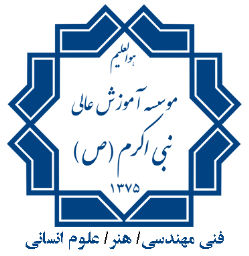 فرم ویژه بررسی مشکلات آموزش دانشجویانآموزش محترماینجانب ____________ به شماره دانشجویی ___________  دانشجوی رشته __________ مقطع _________ ورودی _________ با توجه به مشکل پیش‌آمده به شرح زیر:جبا ارائه دلایل و مدارک مستند شامل:تقاضا دارم موافقت فرمایید که بررسی‌های مقدماتی لازم معمول و دستور فرمایید نظر گروه به مراجع ذیربط اعلام تا تصمیم مقتضی اتخاذ شود. در ضمن مدارک و مستندات مورد نیاز به پیوست است.	امضاء دانشجو	مورخ     /   /-------------------------------------------------------------------------------------------------------------------------------------------------------------------------------------------------------------------------------------------------------------------------------------------------------------------------------------------------------------------------------------------------------------------------------------------------------------------------------------------------------------------------------------------------------------------------------------------------------------------------------------------------------------------------------------------------------------------------------------------------------------------------------------------------------------------------------------------------------------------------------------------------------------------------------------------------------------------------------------------------------------------------------------------------------------------------------------------------------------------------------------------------------------------------------------------------------------------------------------توضیحات کارشناس آموزش	امضاء آموزش	مورخ     /   /نظر گروه: ارجاع به شورای آموزشی	امضاء	مورخ     /   /شرح مشکل (بطور خلاصه)________________________________________________________________________________________________________________________________________________________________________________________________________________________________________________________________________________________________________